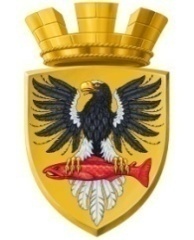 Р О С С И Й С К А Я   Ф Е Д Е Р А Ц И ЯКАМЧАТСКИЙ КРАЙП О С Т А Н О В Л Е Н И ЕАДМИНИСТРАЦИИ ЕЛИЗОВСКОГО ГОРОДСКОГО ПОСЕЛЕНИЯг. ЕлизовоВ соответствии с Земельным кодексом Российской Федерации, Федеральным Законом от 06.10.2003 № 131-ФЗ «Об общих принципах организации местного самоуправления в Российской Федерации», Федеральным законом от 28.12.2009    № 381-ФЗ «Об основах государственного регулирования торговой деятельности в Российской Федерации», Приказом Министерства экономического развития, предпринимательства и торговли Камчатского края от 23.05.2014 № 290-П "О Порядке разработки и утверждения органами местного самоуправления муниципальных образований в Камчатском крае схемы размещения нестационарных торговых объектов", Уставом Елизовского городского поселения, Положением «О порядке размещения нестационарных торговых объектов на территории Елизовского городского поселения», принятым Решением Собрания депутатов Елизовского городского поселения от 28.04.2016 № 904, «Порядком проведения аукциона на право размещения нестационарных торговых объектов на территории Елизовского городского поселения», принятым Решением Собрания депутатов Елизовского городского поселения от 21.06.2016 № 955ПОСТАНОВЛЯЮ:1.	Утвердить Положение о комиссии по внесению изменений в схему размещения нестационарных торговых объектов и проведению аукциона на право размещения нестационарных торговых объектов на территории Елизовского городского поселения согласно приложению к настоящему постановлению.2.	Управлению делами администрации Елизовского городского поселения опубликовать (обнародовать) настоящее постановление в средствах массовой информации и разместить в информационно-телекоммуникационной сети «Интернет» на официальном сайте администрации Елизовского городского поселения. 3.	Настоящее постановление вступает в силу после его официального опубликования (обнародования).4.	Контроль за исполнением настоящего постановления оставляю за собой. И.о. Главы администрацииЕлизовского городского поселения                                                    В. А. Масло Приложение к постановлениюадминистрации Елизовского городского поселения от 30.06.2016 № 524-пПоложениео комиссии по внесению изменений в схему размещения нестационарных торговых объектов и проведению аукциона на право размещения нестационарных торговых объектов на территории Елизовского городского поселения1.	Настоящее положение о комиссии по внесению изменений в схему размещения нестационарных торговых объектов и проведению аукциона на право размещения нестационарных торговых объектов на территории Елизовского городского поселения определяет порядок работы и принятия решений комиссии по внесению изменений в схему размещения нестационарных торговых объектов и проведению аукциона на право размещения нестационарных торговых объектов на территории Елизовского городского поселения (далее – Положение). 2.	Комиссия по внесению изменений в схему размещения нестационарных торговых объектов и проведению аукциона на право размещения нестационарных торговых объектов на территории Елизовского городского поселения является координационным органом, образованным при администрации Елизовского городского поселения в целях принятия решений (далее – Комиссия).3. Схема размещения нестационарных торговых объектов на территории Елизовского городского поселения разрабатывается и утверждается правовым актом администрации Елизовского городского поселения (далее – Схема).4.	Комиссия руководствуется в своей деятельности Конституцией Российской Федерации, федеральными конституционными законами, федеральными законами, актами Президента Российской Федерации и Правительства Российской Федерации, иными нормативными правовыми актами Российской Федерации, законами и иными нормативными правовыми актами Камчатского края, а также настоящим Положением.5.	Настоящее Положение применяется с целью принятия решений о возможности размещения нестационарных торговых объектов на земельных участках, находящихся в собственности Елизовского городского поселения и земельных участках, государственная собственность на которые не разграничена, расположенных в границах Елизовского городского поселения (далее – Объекты). 6.	Основными задачами Комиссии являются: 6.1.	Внесение изменений в Схему:а)	рассмотрение заявлений индивидуальных предпринимателей или юридических лиц о размещении нестационарных торговых объектов на территории Елизовского городского поселения;	б)	рассмотрение картографического материала подготовленного Управлением архитектуры и градостроительства администрации Елизовского городского поселения;	в)	рассмотрение иных материалов представленных на Комиссию Управлением архитектуры и градостроительства администрации Елизовского городского поселения;г)	принятие решений о внесении изменений в Схему путем включения новых мест для размещения нестационарных торговых объектов на территории Елизовского городского поселения, либо об исключении мест для размещения нестационарных торговых объектов на территории Елизовского городского поселения из Схемы.д)	рассмотрение на своих заседаниях информации представителей федеральных органов государственной власти, органов государственной власти субъектов Российской Федерации и органов местного самоуправления, а также иных организаций по вопросам включения новых мест для размещения нестационарных торговых объектов на территории Елизовского городского поселения в Схему. 6.2.	Проведение аукциона на право размещения нестационарных торговых объектов на территории Елизовского городского поселения, который, проводится в соответствии с порядком проведения аукциона, утвержденным нормативным правовым актом Собрания депутатов Елизовского городского поселения (далее – Аукцион).7.	В состав Комиссии включаются представители администрации Елизовского городского поселения, депутаты Собрания депутатов Елизовского городского поселения (по согласованию) и представители общественности (по согласованию). Общий количественный состав Комиссии должен быть не менее 7 (семи) членов.8.	Комиссия состоит из председателя, заместителя председателя, секретаря и членов Комиссии. Комиссию возглавляет председатель. В случае отсутствия председателя Комиссии его обязанности выполняет заместитель председателя Комиссии. На заседании Комиссии ведется протокол, который подписывается всеми присутствующими на заседании членами Комиссии. Персональный состав Комиссии, утверждается постановлением администрации Елизовского городского поселения.9.	Секретарем Комиссии назначается представитель Управления финансов и экономического развития администрации Елизовского городского поселения. 10.	Секретарь Комиссии ведет протокол каждого заседания Комиссии, в котором в обязательном порядке фиксируются следующие сведения: дата, время, место проведения заседания, состав присутствующих членов Комиссии, и иных лиц, вопросы повестки дня, мотивированное решение по каждому вопросу повестки дня с указанием результатов голосования по каждому вопросу. В отсутствие секретаря Комиссии его функции может выполнять любой член Комиссии, уполномоченный на выполнение таких функций председателем Комиссии.11.	Заседания Комиссии назначаются и проводятся после поступления информации о необходимости проведения заседания Комиссии из Управления архитектуры и градостроительства администрации Елизовского городского поселения (письменного уведомления) секретарю Комиссии.Даты проведения заседаний Комиссии назначаются председателем Комиссии или лицом, исполняющим его полномочия.12.	Повестка заседания Комиссии формируется секретарем Комиссии и утверждается председателем.Информация о дате, месте и времени проведения заседания Комиссии, направляется членам Комиссии не позднее, чем за 3 (три) дня до даты проведения соответствующего заседания Комиссии. 13.	Заседания Комиссии считаются правомочными, если в них принимают участие более половины членов Комиссии.Члены Комиссии принимают личное участие в заседаниях Комиссии.14.	Решения Комиссии принимаются простым большинством голосов от числа присутствующих на заседании членов Комиссии. При равенстве голосов голос председательствующего на заседании Комиссии является решающим. При голосовании каждый член Комиссии имеет один голос.Голосование осуществляется открыто. Заочное голосование не допускается.Член Комиссии, несогласный с принятым решением, имеет право изложить свое мнение в письменном виде и приложить его к протоколу заседания Комиссии.Комиссия правомочна осуществлять свои функции, если на заседании Комиссии присутствует более половины от общего числа ее членов.15.	В случае несогласия с решением, принятым на заседании Комиссии, член Комиссии вправе изложить особое мнение в письменном виде. По просьбе члена Комиссии указанное мнение приобщается к протоколу заседания Комиссии.16.	Комиссия путем голосования принимает следующие решения:	а)	о включении новых мест для размещения нестационарных торговых объектов на территории Елизовского городского поселения в Схему;	б) об отказе о включении новых мест для размещения нестационарных торговых объектов на территории Елизовского городского поселения в Схему;	в)	об исключении мест для размещения нестационарных торговых объектов на территории Елизовского городского поселения из Схемы;	г)	об отказе, об исключении мест для размещения нестационарных торговых объектов на территории Елизовского городского поселения из Схемы;	д)	о возможности размещения Объекта в указанном в заявлении месте;	е)	о проведении Аукциона на право размещения нестационарного торгового объекта;ж)	об определении победителя Аукциона;з)	о признании Аукциона несостоявшимся;и)	о заключении Договора на размещение Объекта без проведения Аукциона.17.	Протоколы заседаний Комиссии составляются в 2 (двух) подлинных экземплярах, которые подписываются председателем, секретарем, членами Комиссии. Подлинники протоколов Комиссии, материалы к ним, иные документы, хранятся у секретаря Комиссии в соответствии с законодательством об архивном деле Российской Федерации.от30.06.2016№ 524 -пОб утверждении Положения о комиссии по внесению изменений в схему размещения нестационарных торговых объектов и проведению аукциона на право размещения нестационарных торговых объектов на территории Елизовского городского поселения 